Сизинские вести № 1322.03.2021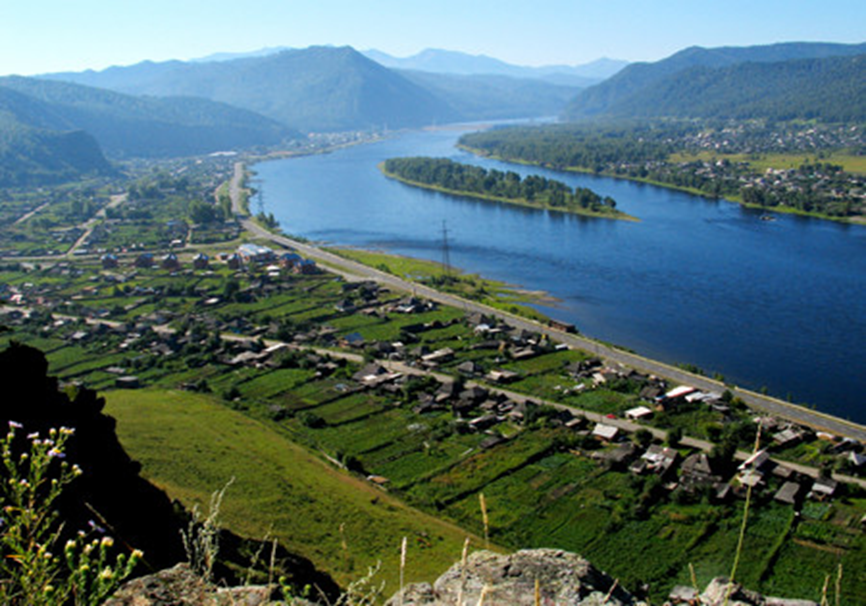 	Газета распространяется бесплатно*Орган издания Муниципальное образование «Сизинский сельсовет»СЕГОДНЯ В НОМЕРЕ:Решение Сизинского сельского Совета депутатов №6-18-91 от 20.03.2021 «О внесении дополнений и изменений в Решение Сизинского сельского Совета депутатов от 08 декабря 2020 г. №6-13-75 «О бюджете Сизинского сельсовета на 2021 год и плановый период 2022-2023» в редакции от 18.02.2021 №6-16-80......................................................................................................стр.2 Сказания и легенды села Сизая ……………………………………………………………………стр.5РОССИЙСКАЯ ФЕДЕРАЦИЯКРАСНОЯРСКИЙ  КРАЙ    ШУШЕНСКИЙ РАЙОНСИЗИНСКИЙ СЕЛЬСКИЙ СОВЕТ ДЕПУТАТОВР Е Ш Е Н И Е«О внесении дополнений и изменений в Решение Сизинского сельского Совета депутатов от 08 декабря 2020 г. №6-13-75«О бюджете Сизинского сельсовета на 2021 год и плановый период 2022-2023»в редакции от 18.02.2021 №6-16-80В соответствии с Бюджетным кодексом Российской Федерации, Федеральным законом №131-ФЗ от 06.10.2003 «Об общих принципах организации местного самоуправления в Российской Федерации», статьей 22 Устава Сизинского сельсовета, Сизинский сельский Совет депутатов РЕШИЛ: Внести в Решение Сизинского сельского Совета депутатов от  08 декабря 2020 г. №6-13-75 «О бюджете Сизинского сельсовета на 2021 год и плановый период 2022-2023» следующие изменения и дополнения:Пункт 1 изложить в следующей редакции:1.  Утвердить основные характеристики бюджета Сизинского сельсовета на 2021 год:1) прогнозируемый общий объем доходов бюджета Сизинского сельсовета в сумме 9 907 594,81 рублей;2) общий объем расходов бюджета Сизинского сельсовета в сумме 10 861 505,80 рублей;3) дефицит бюджета Сизинского сельсовета в сумме 953 910,99 рублей;4) источники внутреннего финансирования дефицита бюджета Сизинского сельсовета в сумме (953 910,99 рублей) согласно приложению №1 «Источники внутреннего финансирования дефицита бюджета Сизинского сельсовета в 2021 году и плановом периоде 2022-2023 годов» к настоящему Решению.    2. Утвердить основные характеристики бюджета Сизинского сельсовета на 2022 год и на 2023 год:1) прогнозируемый общий объем доходов бюджета Сизинского сельсовета на 2022 год в сумме 13 279 465,50 рублей и на 2023 год в сумме 10 473 804,61 рублей;2) общий объем расходов бюджета Сизинского сельсовета на 2022 год в сумме 13 279 465,50 рублей, в том числе условно утвержденные расходы в сумме 483 024,13 рублей, и на 2023 год в сумме 10 473 804,61 рублей, в том числе условно утвержденные расходы  в сумме 1 120 803,25 рублей;3) дефицит бюджета на 2022 год в сумме 0,00 рублей и на 2023 год в сумме 0,00 рублей;4) источники внутреннего финансирования дефицита бюджета Сизинского сельсовета на 2022 год в сумме 0,00 рублей и на 2023 год в сумме 0,00 рублей согласно приложению №1 «Источники внутреннего финансирования дефицита бюджета Сизинского сельсовета в 2021 году и плановом периоде 2022-2023 годов»  к настоящему Решению.1.2. В приложении №2 «Перечень главных администраторов доходов бюджета Сизинского сельсовета» Исключить строку 18Строки 19-20 считать строками 18-19Дополнить строками следующего содержания:Приложение №2 к Решению изложить в новой редакции согласно приложению №1 к настоящему Решению. Контроль над исполнением настоящего Решения возложить на  постоянную комиссию по бюджету, налогам и экономической политике (председатель Иванников К.И.)Настоящее решение вступает в силу после его официального опубликования (обнародования) в газете «Сизинские вести».Приложение №1 к решению Сизинского сельского Совета депутатов                                                                                                                                                                                                                                                              №6-18-91      от 20.03.2021 Приложение №2 к решению Сизинского сельского Совета депутатов                                                                                                                                                                                                                                                              от  08.12.2020  № 6-13-75Перечень главных администраторов доходов бюджета Сизинского сельсоветаСКАЗАНИЯ И ЛЕГЕНДЫ СЕЛА СИЗАЯ       Село Сизая, основанное саянскими казаками в 1897 году расположено в самом живописном месте Шушенского района. Оно протянулось на пять километров по узкой пойменно-терассной долине Енисея, где река вырывается из горного ущелья и выходит на лесостепной простор. С запада село омывают воды могучей реки, а с трёх сторон окружают отроги Саянского хребта, покрытые таёжными лесами.
       До настоящего времени в окрестностях Сизой таятся окаменевшие хранители тайн и легенд Присаянья, рассказывающие о древних племенах, енисейских богатырях и сопровождающей их красивой любви, о необычных природных явлениях. Для туристов – это кладезь разнообразных достопримечательных мест от полулегендарных стоянок времен палеантропов, древних крепостей до великих строек современности.
        Над селом возвышается утес Хабас. С его вершины открывается красивейшая панорама – вид на горные хребты, всегда заснеженный пятиглавый Борус, стремительный Енисей и его окрестности. На склоне горы противоположного берега (посёлок Майна, Хакасия) отлично виден вход в заброшенную штольню, где в XVIII веке добывали медную руду.
В одном километре от устья реки Голубая в водах Майнского водохранилища покоятся остатки стены древней крепости Омай-Тура.
       Из современных достопримечательностей села Сизая можно назвать музей Ивана Ярыгина, Московскую среднюю школу, беломраморный храм Святой Евдокии Московской, сыроварню «Поместья Предгорное», усадьбу «Яблоко от Яблони», базу отдыха «Кибик» и форелевое хозяйство в районе плотины Майнской ГЭС.
        Местные экскурсоводы могут рассказать много интересного и провести экскурсию по неведомым тропинкам до малознакомых, но очень интересных объектов туристского интереса. Познакомить вас с представителями местной флоры и фауны, попить чистейшей воды из родника, увидеть старинные и действующие печи по изготовлению извести….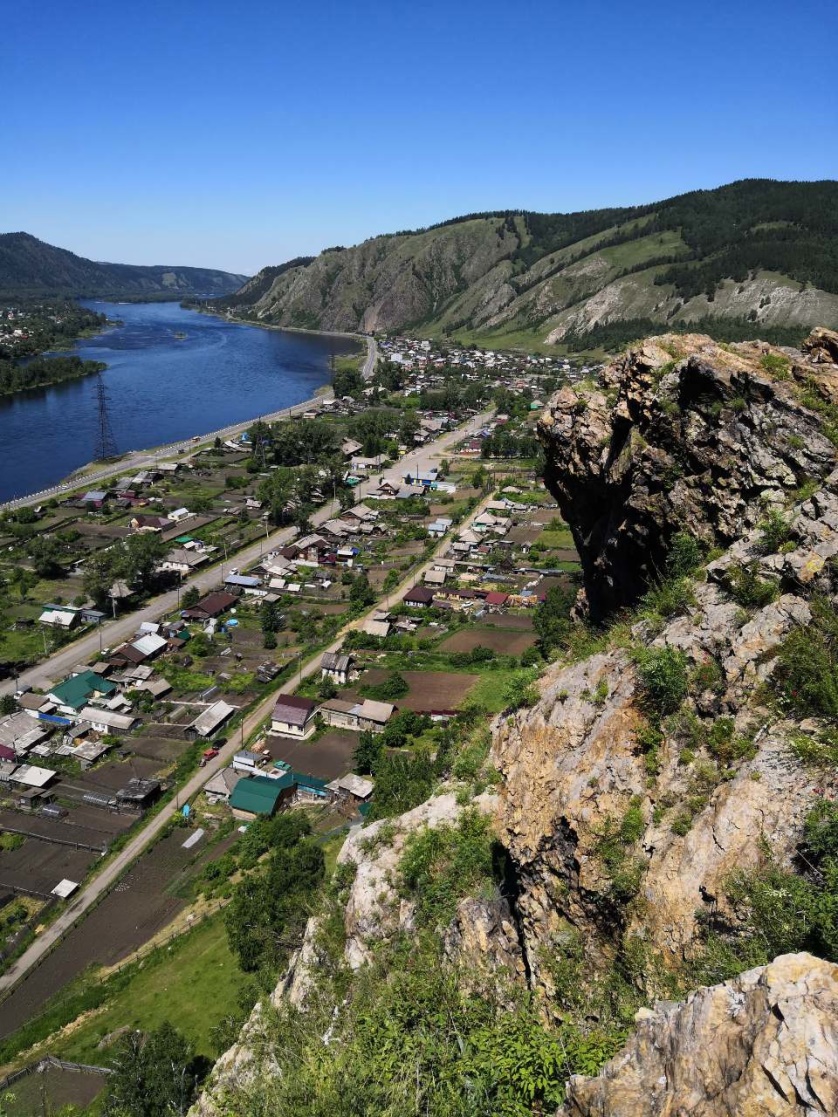 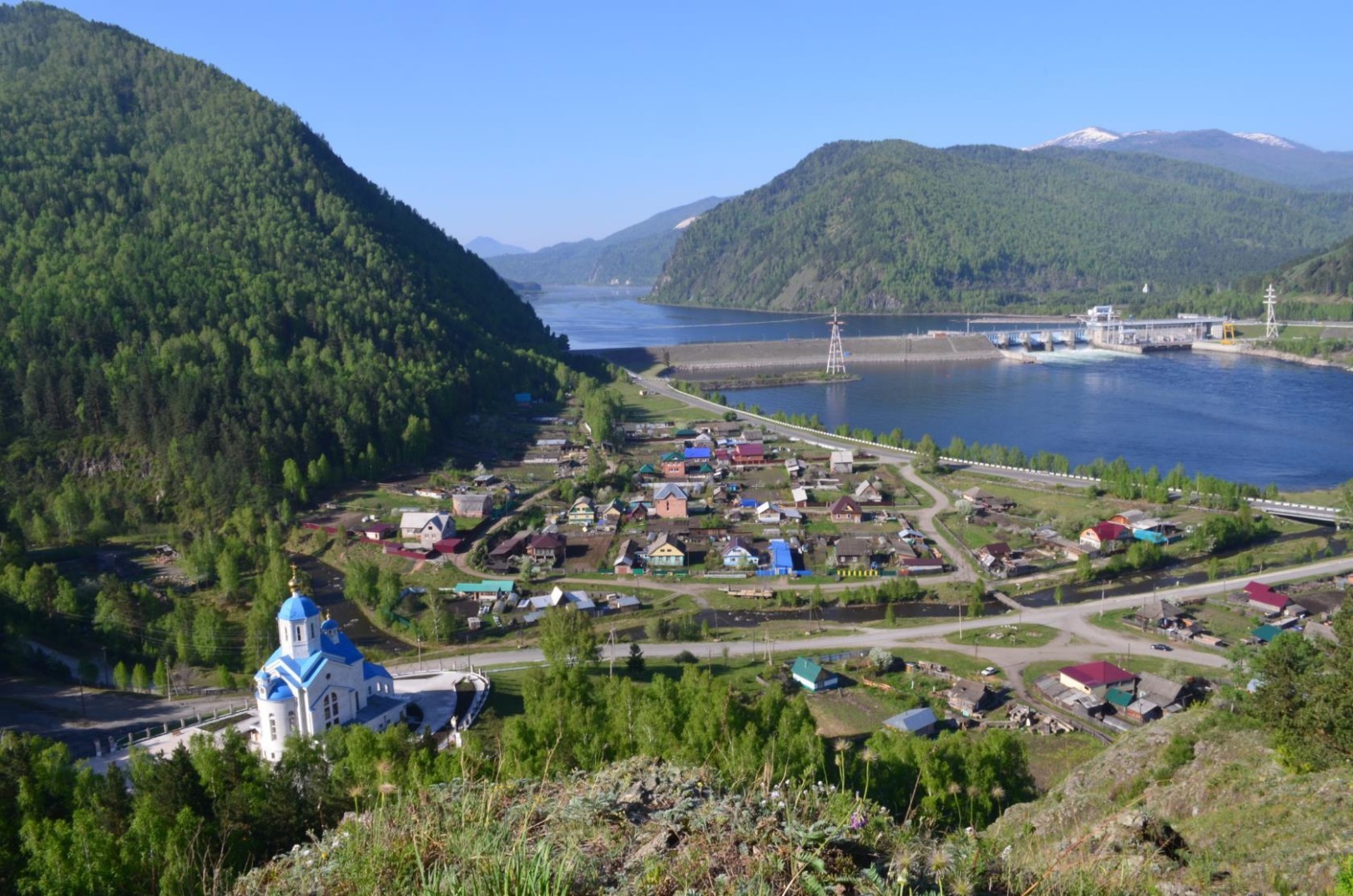 20.03.2021      с. Сизая№ 6-18-912009020805000100000150Перечисления из бюджетов сельских поселений (в бюджеты поселений) для осуществления возврата (зачета) излишне уплаченных или излишне взысканных сумм налогов, сборов и иных платежей, а также сумм процентов, начисленных на излишне взысканные суммы2109011701050100000180Невыясненные поступления, зачисляемые в бюджеты сельских поселенийПредседатель Сизинского сельского Совета депутатовА.В. ЗлобинГлава Сизинского сельсовета Т.А. Коробейникова № строкиКод бюджетной классификацииНаименование кода бюджетной классификации181410804020011000110Государственная пошлина за совершение нотариальных действий должностными лицами органов местного   самоуправления,   уполномоченными в соответствии с законодательными актами Российской Федерации на совершение нотариальных действий (сумма платежа (перерасчеты, недоимка и задолженность по соответствующем платежу, в том числе по отмененному))281411105035100000120Доходы от сдачи в аренду имущества, находящегося в оперативном управлении органов управления сельских поселений и созданных ими учреждений (за исключением имущества муниципальных бюджетных и автономных учреждений)381411109045100000120Прочие поступления от использования имущества, находящегося в собственности сельских поселений (за исключением имущества муниципальных бюджетных и автономных учреждений, а также имущества муниципальных унитарных предприятий, в том числе казенных)481411701050100000180Невыясненные поступления, зачисляемые в бюджеты сельских поселений581411705050100000180Прочие неналоговые доходы бюджетов сельских поселений681420235118100000150Субвенции бюджетам сельских поселений на осуществление первичного воинского учета на территориях, где отсутствуют военные комиссариаты781420230024107514150Субвенции бюджетам сельских поселений на выполнение передаваемых полномочий субъектов Российской Федерации(Выполнение государственных полномочий по созданию и обеспечению деятельности административных комиссий в рамках непрограммных расходов финансового управления администрации Шушенского района)881420215001107601150Предоставление дотаций на выравнивание бюджетной обеспеченности поселений района за счет средств субвенции на реализацию государственных полномочий по расчету и предоставлению дотаций на выравнивание бюджетной обеспеченности поселениям, входящим в состав муниципального района края в рамках подпрограммы "Создание условий для эффективного и ответственного управления муниципальными финансами, повышения устойчивости бюджетов поселений Шушенского района, содействие повышению качества управления муниципальными финансами поселений района" муниципальной программы Шушенского района "Управление муниципальными финансами"981420215001109134150Предоставление дотаций на выравнивание бюджетной обеспеченности поселений района за счет собственных средств районного бюджета в рамках подпрограммы "Создание условий для эффективного и ответственного управления муниципальными финансами, повышения устойчивости бюджетов поселений Шушенского района, содействие повышению качества управления муниципальными финансами поселений района" муниципальной программы Шушенского района "Управление муниципальными финансами"1081420249999109135150Предоставление межбюджетных трансфертов поселениям района на поддержку мер по обеспечению сбалансированности бюджетов поселений района в рамках подпрограммы "Создание условий для эффективного и ответственного управления муниципальными финансами, повышения устойчивости бюджетов поселений Шушенского района, содействие повышению качества управления муниципальными финансами поселений района" муниципальной программы Шушенского района "Управление муниципальными финансами"1181420249999109119150Иные межбюджетные трансферты за счет резервного фонда администрации района в рамках непрограммных расходов финансового управления администрации Шушенского района1281410804020014000110Государственная пошлина за совершение нотариальных действий должностными лицами органов местного   самоуправления,   уполномоченными в соответствии с законодательными актами Российской Федерации на совершение нотариальных действий (прочие поступления)1381420229999107412150Прочие субсидии бюджетам сельских поселений(Расходы на обеспечение первичных мер пожарной безопасности в рамках отдельных мероприятий муниципальной программы Шушенского района "Защита населения и территорий Шушенского района от чрезвычайных ситуаций природного и техногенного характера")1481420705020100000150Поступления от денежных пожертвований, предоставляемых физическими лицами получателям средств бюджетов сельских поселений1581420705030100000150Прочие безвозмездные поступления в бюджеты сельских поселений1681420229999101049150Прочие субсидии бюджетам сельских поселений (Региональные выплаты и выплаты обеспечивающие уровень заработной платы работников бюджетной сферы не ниже размера минимальной заработной платы (минимального размера оплаты труда) в рамках непрограммных расходов финансового управления администрации Шушенского района)1781420229999107509150Прочие субсидии бюджетам сельских поселений(Расходы на капитальный ремонт и ремонт автомобильных дорог общего пользования местного значения за счет средств дорожного фонда Красноярского края в рамках подпрограммы "Дороги Шушенского района" муниципальной программы Шушенского района "Развитие транспортной системы")1881421960010100000150Возврат прочих остатков субсидий, субвенций и иных межбюджетных трансфертов, имеющих целевое назначение, прошлых лет из бюджетов сельских поселений.1981420229999107508150Расходы на содержание автомобильных дорог общего пользования местного значения за счет средств дорожного фонда Красноярского края в рамках подпрограммы "Дороги Шушенского района" муниципальной программы Шушенского района "развитие транспортной системы"2009020805000100000150Перечисления из бюджетов сельских поселений (в бюджеты поселений) для осуществления возврата (зачета) излишне уплаченных или излишне взысканных сумм налогов, сборов и иных платежей, а также сумм процентов, начисленных на излишне взысканные суммы2109011701050100000180Невыясненные поступления, зачисляемые в бюджеты сельских поселенийУчредитель:                 Администрация Сизинского сельсоветаАдрес: 662732,  Красноярский край,               Шушенский р-н, с. Сизая,   ул. Ленина, 86-а                                            Тел. 8(39139)22-6-71, факс: 8(39139) 22-4-31Издание утверждено 3.04.2008 г.  тиражом в 500 экземпляров.